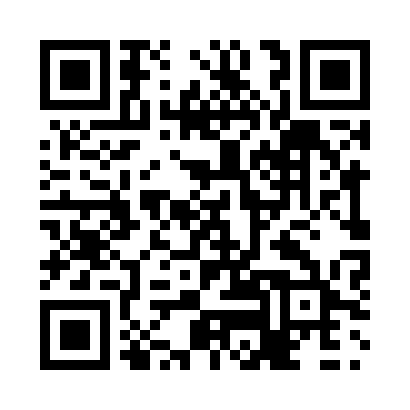 Prayer times for New Carlow, Ontario, CanadaMon 1 Jul 2024 - Wed 31 Jul 2024High Latitude Method: Angle Based RulePrayer Calculation Method: Islamic Society of North AmericaAsar Calculation Method: HanafiPrayer times provided by https://www.salahtimes.comDateDayFajrSunriseDhuhrAsrMaghribIsha1Mon3:315:281:156:379:0210:592Tue3:325:281:156:379:0210:583Wed3:335:291:156:379:0210:574Thu3:345:291:166:379:0110:575Fri3:355:301:166:379:0110:566Sat3:365:311:166:379:0110:557Sun3:375:321:166:379:0010:548Mon3:385:321:166:379:0010:539Tue3:405:331:166:378:5910:5210Wed3:415:341:166:368:5910:5111Thu3:425:351:176:368:5810:5012Fri3:445:361:176:368:5710:4913Sat3:455:361:176:358:5710:4814Sun3:475:371:176:358:5610:4715Mon3:485:381:176:358:5510:4516Tue3:505:391:176:348:5510:4417Wed3:515:401:176:348:5410:4218Thu3:535:411:176:348:5310:4119Fri3:545:421:176:338:5210:4020Sat3:565:431:176:338:5110:3821Sun3:575:441:176:328:5010:3722Mon3:595:451:176:328:4910:3523Tue4:015:461:176:318:4810:3324Wed4:025:471:186:308:4710:3225Thu4:045:481:186:308:4610:3026Fri4:065:501:186:298:4510:2827Sat4:085:511:176:288:4410:2728Sun4:095:521:176:288:4310:2529Mon4:115:531:176:278:4110:2330Tue4:135:541:176:268:4010:2131Wed4:145:551:176:268:3910:19